Edital nº 20/2017/PRPIPG/IFPBANEXO III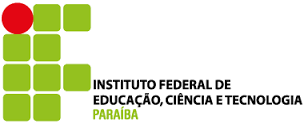 INSTITUTO FEDERAL DE EDUCAÇÃO, CIÊNCIA E TECNOLOGIA DA PARAÍBAPRÓ-REITORIA DE PESQUISA, INOVAÇÃO E PÓS-GRADUAÇÃODECLARAÇÃO DE ANUÊNCIA DOCENTEEu, ______________________________________________, CPF ___.___.___-__, professor(a) efetivo(a) do Instituto Federal de Educação, Ciência e Tecnologia da Paraíba, declaro minha expressa anuência quanto aos requisitos à candidatura docente ao Mestrado Profissional em Educação Profissional e Tecnológica em Rede Nacional (ProfEPT), comprometendo-me a cumprir as exigências prescritas neste Edital._________________, ___ de ____________ de 2017.________________________________________Nome do Candidato(a)Matrícula SIAPE ___________Autorização da Direção Geral do Campus  <nome do campus>Declaro ciência da candidatura do(a) docente neste edital e, em caso de credenciamento da Instituição, autorizo sua participação no ProfEPT com uma carga horária de 15 horas em atividades de ministração de disciplinas, pesquisa e orientação(ões)._________________, ___ de ____________ de 2017._________________________________Nome do Diretor Geral Assinatura e carimbo